Today’s ServiceFeb 28, 2021Call to Worship                                                                                                                                                                                       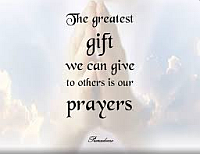 Hymn Announcements Prayer RequestsSpecial MusicSermonFrom the PastorJames 1:2 contains the clause count it all joy. It is the first command James gives in his epistle. To understand what he means by it, the translation of James 1:2–4 by J.B. Phillips aids our understanding: “When all kinds of trials and temptations crowd into your lives my brothers, don’t resent them as intruders, but welcome them as friends! Realize that they come to test your faith and to produce in you the quality of endurance. But let the process go on until that endurance is fully developed, and you will find you have become men of mature character with the right sort of independence.”  In short, to count it all joy when we face trials, we must evaluate the difficulties in life with eyes of faith and see them in light of God’s good purpose.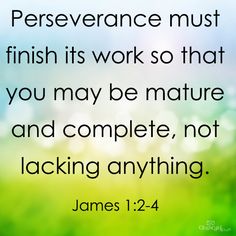 Pastor TonyChurch Information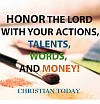    Last Week’s giving:       $2,675 + Online $300 = $2,375EldersTony Raker (Pastor)..……………….  pastor@graceevfreechurchva.orgDelmas (Moe) Ritenour….…………………………..  moemar@shentel.net Finance:   Linda Fraley ………………………………..  lindaf12@shentel.net IT & Media:  Rob Moses & Scott TuckerBulletin: Rob Moses ……………….  admin@graceevfreechurchva.org Breakfast: Tammy Copeland ……….…tammyscopeland@gmail.com 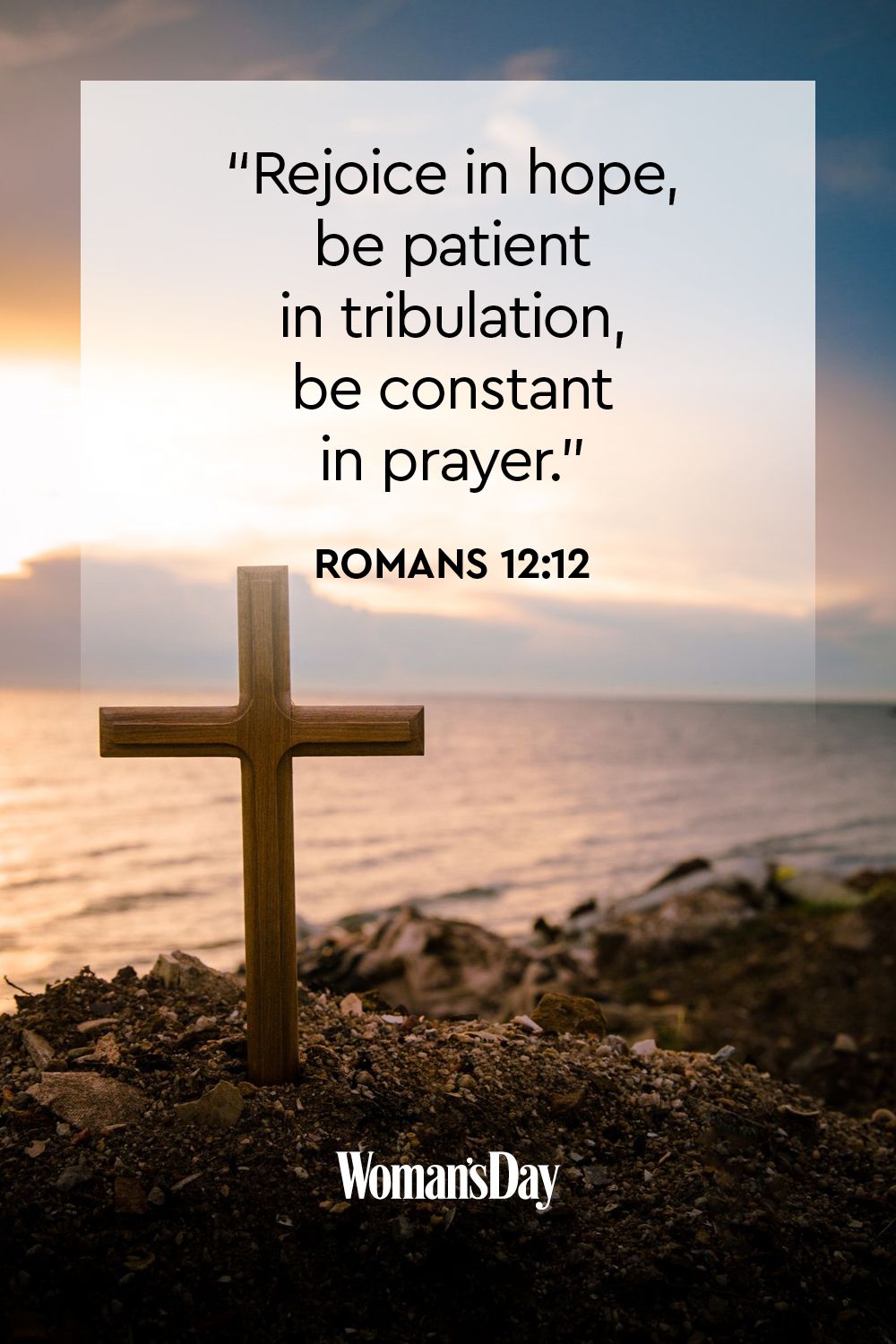 718 E Queen Street, Strasburg, VA 22657,     540-465-4744 msg ph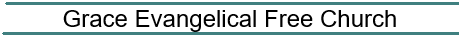   https://graceevfreechurchva.orgNotes: Business meeting Today after church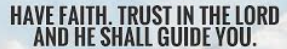 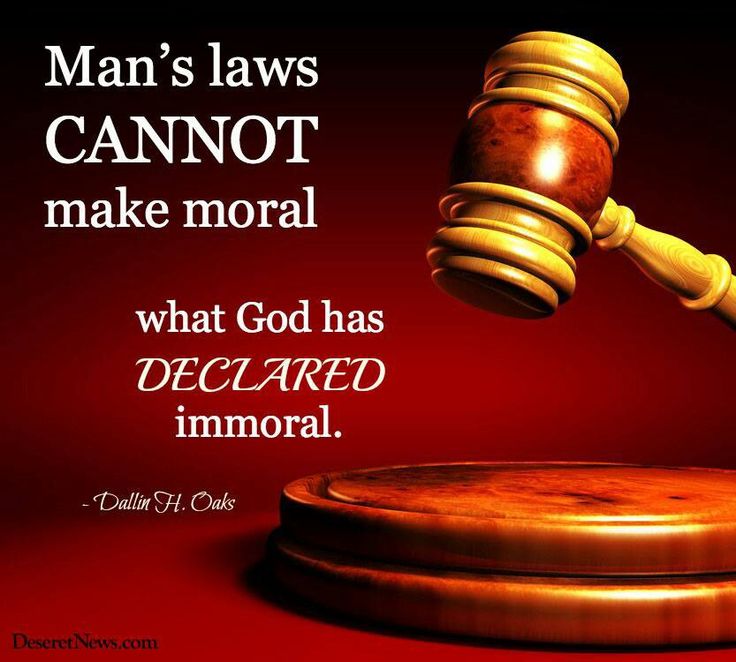 